しぜんとあそぼ♪　　～楽しいゲームを通して、豊かな感性を育みませんか♪～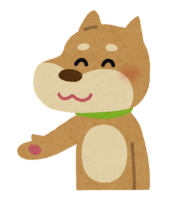 自然に触れて、リフレッシュしよう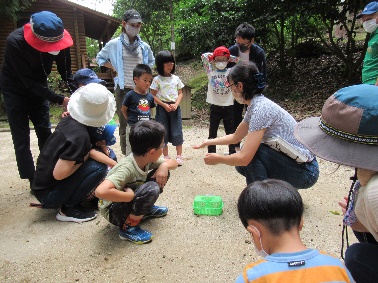 　　　　　　　　　　　　　　　　　　　去年のゲームの様子です申込方法　電話またはメールで、必要事項（氏名・年齢・電話番号）をお知らせ下さい。申込・問合せ先　　　シェアリングネイチャーの会　郷田TEL　０８０－３１６８－４７７０　　メールehime.nature@gmail.com　　　　　　　　　　主催／大谷池シェアリングネイチャーの会　